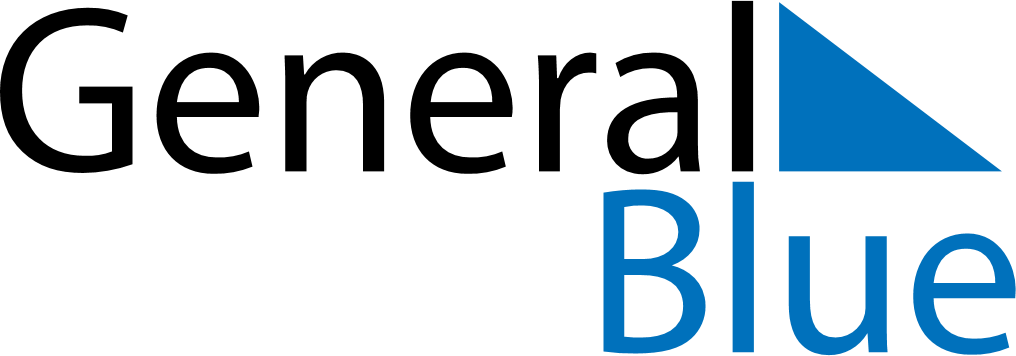 Weekly CalendarNovember 25, 2019 - December 1, 2019Weekly CalendarNovember 25, 2019 - December 1, 2019Weekly CalendarNovember 25, 2019 - December 1, 2019Weekly CalendarNovember 25, 2019 - December 1, 2019Weekly CalendarNovember 25, 2019 - December 1, 2019Weekly CalendarNovember 25, 2019 - December 1, 2019Weekly CalendarNovember 25, 2019 - December 1, 2019MondayNov 25MondayNov 25TuesdayNov 26WednesdayNov 27ThursdayNov 28FridayNov 29SaturdayNov 30SundayDec 015 AM6 AM7 AM8 AM9 AM10 AM11 AM12 PM1 PM2 PM3 PM4 PM5 PM6 PM7 PM8 PM9 PM10 PM